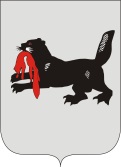 ИРКУТСКАЯ ОБЛАСТЬСЛЮДЯНСКАЯТЕРРИТОРИАЛЬНАЯ ИЗБИРАТЕЛЬНАЯ КОМИССИЯг. СлюдянкаО внесении изменений в решение территориальной избирательной комиссии от 19 июля 2018 года № 83/682 «О распределении средств областного бюджета, выделенных Слюдянской территориальной избирательной комиссии на подготовку и проведение выборов депутатов Законодательного Собрания Иркутской области третьего созыва»В соответствии с пунктом 19 статьи 28, с пунктом 3 статьи 60 Федерального закона «Об основных гарантиях избирательных прав и права на участие в референдуме граждан Российской Федерации»,  частями 2 и 3 статьи 67 Закона Иркутской области «О выборах депутатов Законодательного Собрания Иркутской области», постановлением Избирательной комиссии Иркутской области от 03 августа 2018 года 
№ 19/185 «О дополнительном выделении средств областного бюджета, выделенных Слюдянской территориальной избирательной комиссии на подготовку и проведение выборов депутатов Законодательного Собрания Иркутской области третьего созыва» Слюдянская территориальная избирательная комиссия решила:Внести в решение Слюдянской территориальной избирательной комиссии от 19 июля 2018 года № 83/682 «О распределении средств областного бюджета, выделенных Слюдянской территориальной избирательной комиссии на подготовку и проведение выборов депутатов Законодательного Собрания Иркутской области третьего созыва» изменения, изложив приложения № 1–32 в новой редакции (приложения №№ 1-32). Возложить контроль за выполнением настоящего решения на председателя комиссии Н.Л.Лазареву.Р Е Ш Е Н И ЕР Е Ш Е Н И Е03 августа 2018 года№ 85/692Председатель_____________ (подпись)Н.Л.Лазарева (инициалы, фамилия)Секретарь_____________ (подпись)Н.Л.Титова (инициалы, фамилия)